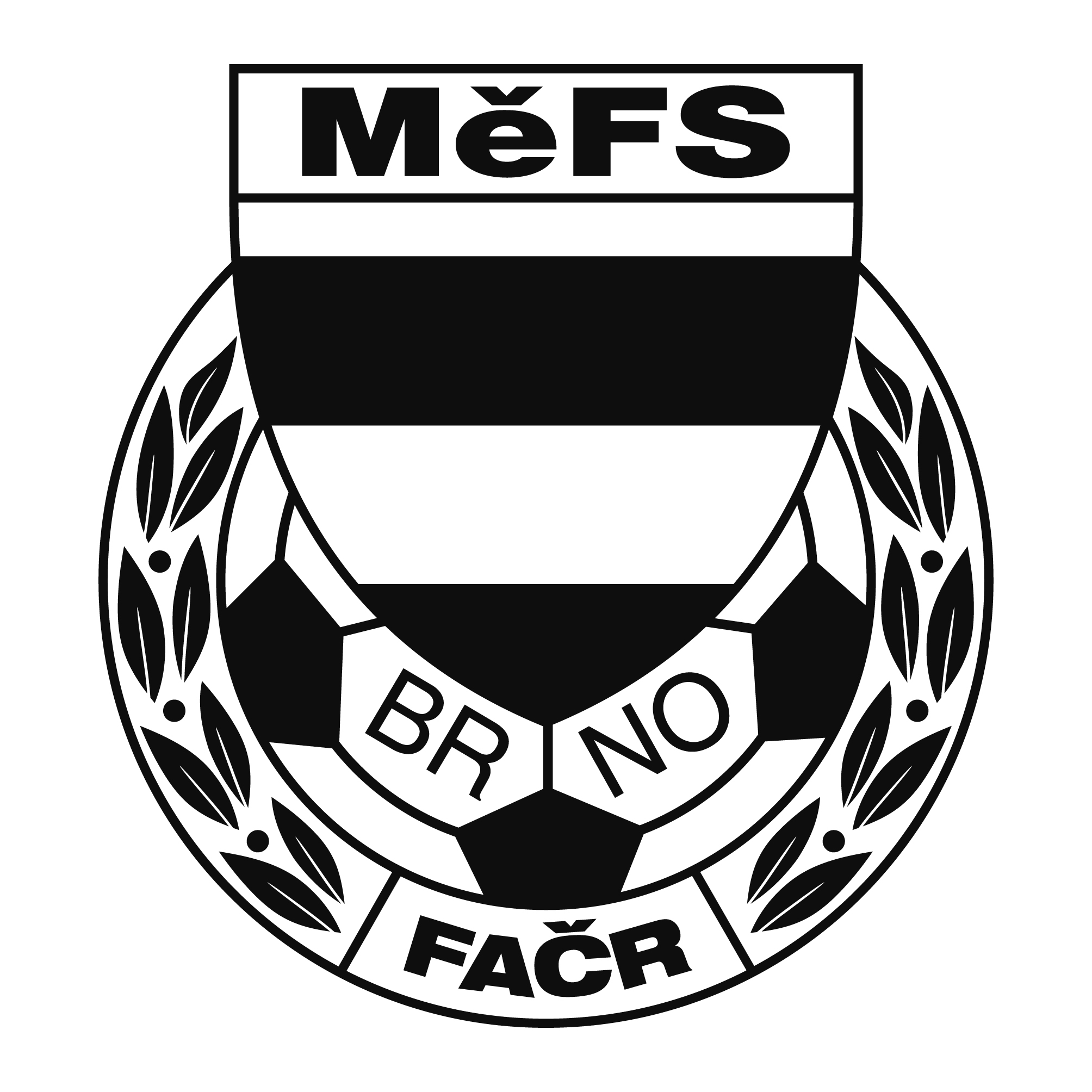 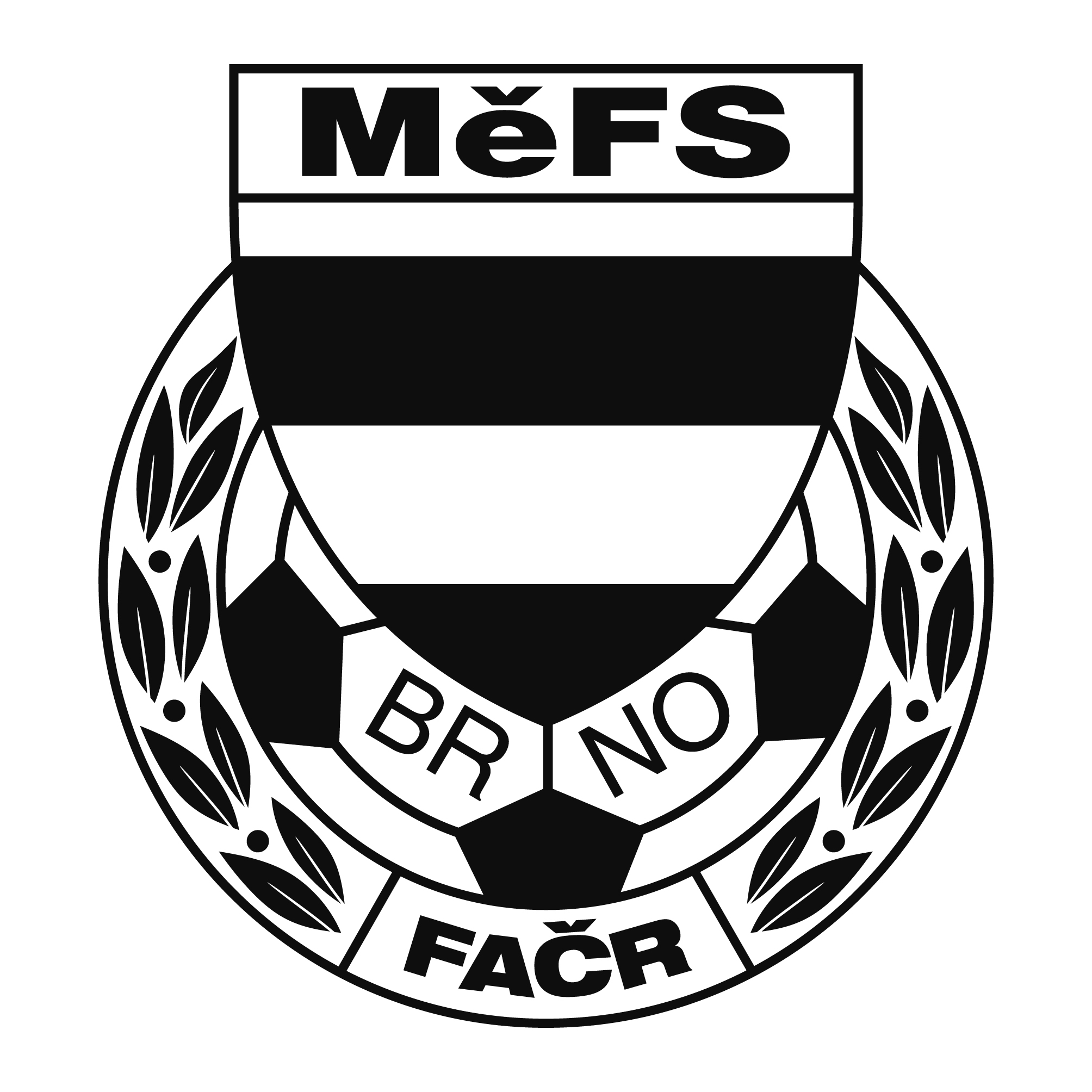 NOMINAČNÍ  LISTINAvýběru MěFS, hráčů U15 – r. 2008(2009)Akce:			Meziokresní finále starších žáků U15Datum a čas: 			11.05.2023 	Sraz: 08:30 hod.   Ukončení akce:  15:00 hod.Místo: 	hřiště MCV Brno-Maloměřice, ulice Borky Všichni hráči sebou budou mít kartičku pojištěnce, pití, brankáři vlastní vybavení.Nominace hráčů U15:Trenéři: Alexandr Lužný		Vedoucí: Ondřej ŠafránekV krajním případě lze vyrozumět telefonicky Alexandr Lužný – tel. 731 437797V případě neomluvené neúčasti nominovaných hráčů se klub vystavuje postihu dle článku 17 bod 3 RFS !V Brně 09.05.2023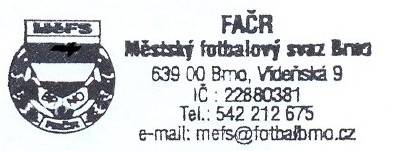    	Ondřej Šafránek v.r.					             Mgr. Jan Maroši, v.r.	předseda KM MěFS						  předseda VV MěFSZa správnost:				                                                                              Libor Charvát					               sekretář MěFSPříjmení a jméno                                  mateřský klub1Roman KrátkýTJ Tatran Bohunice2Ondřej RichterTJ Tatran Bohunice3Adam BělohlávekTJ Tatran Bohunice4Adam PokornýTJ Tatran Bohunice5Adam DastychTJ Tatran Bohunice6Mikuláš HurytaFC Medlánky7Radek BurkoňFC Medlánky8Ema KozlováFC Soběšice9Daniel Orság (B)FC Soběšice10David KlusákFC Dosta Bystrc-Kníníčky11Dominik KučeraFC Dosta Bystrc-Kníníčky12Jakub ŠvecFC Dosta Bystrc-Kníníčky13Viktor Karásek (B)Tatran Kohoutovice14Michal DokoupilTatran Kohoutovice15Adam ZavadilTJ Sokol Bílovice nad Svitavou16Vojtěch BrandejsTJ Sokol Bílovice nad Svitavou17Štěpán ŠufajzlTJ Start BrnoNáhradníci:1Adam PopekFC Dosta Bystrc-Kníníčky2Myroslav SavytskyiTJ Tatran Bohunice3Lukáš SýkoraTJ Tatran Starý Lískovec4Radim HalouzkaTJ Tatran Starý Lískovec5Patrik PolcarFC Dosta Bystrc-Kníníčky